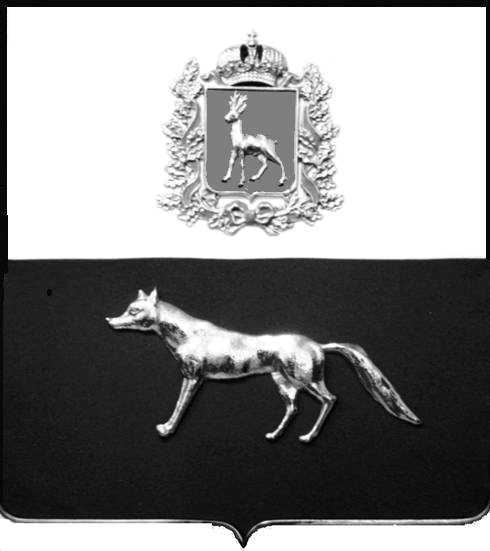                 Администрация                                                                                    муниципального района                   Сергиевский            Самарской области          ПОСТАНОВЛЕНИЕ            «10»  ноября  2014г.                    № 1639О признании утратившими силу постановлений Администрации муниципального района СергиевскийВ соответствии с Федеральным законом от 06.10.2003 №131-ФЗ «Об общих принципах организации местного самоуправления в Российской Федерации», Уставом муниципального района Сергиевский, в целях приведения нормативно-правовых актов органов местного самоуправления в соответствие с действующим законодательством, Администрация муниципального района СергиевскийПОСТАНОВЛЯЕТ:Признать утратившими силу постановления Администрации муниципального района Сергиевский:- №702 от 28.06.2013 года «Об определении границ прилегающих к организациям и объектам территорий, на которых не допускается розничная продажа алкогольной продукции на территории муниципального района Сергиевский Самарской области»;- №1004 от 12.09.2013 года «О внесении изменений в постановление Администрации муниципального района Сергиевский №702 от 28.06.2013 года «Об определении границ прилегающих к организациям и объектам территорий, на которых не допускается розничная продажа алкогольной продукции на территории муниципального района Сергиевский Самарской области»;- №70 от 31.01.2014 года «О внесении изменений в постановление Администрации муниципального района Сергиевский №702 от 28.06.2013 года «Об определении границ прилегающих к организациям и объектам территорий, на которых не допускается розничная продажа алкогольной продукции на территории муниципального района Сергиевский Самарской области»;- №481 от 28.04.2014 года «О внесении изменений в постановление Администрации муниципального района Сергиевский №702 от 28.06.2013 года «Об определении границ прилегающих к организациям и объектам территорий, на которых не допускается розничная продажа алкогольной продукции на территории муниципального района Сергиевский Самарской области»;- №1035 от 12.08.2014 года «О внесении изменений и дополнений в постановление Администрации муниципального района Сергиевский №702 от 28.06.2013 года «Об определении границ прилегающих к организациям и объектам территорий, на которых не допускается розничная продажа алкогольной продукции на территории муниципального района Сергиевский Самарской области».        2. Опубликовать настоящее постановление  в газете «Сергиевский вестник»  и разместить  на официальном сайте администрации муниципального района Сергиевский в информационно-телекоммуникационной сети  «Интернет» по адресу: www.sergievsk.ru .3. Настоящее постановление вступает в силу со дня его официального опубликования.         4.  Контроль  за  выполнением настоящего постановления возложить  на начальника отдела торговли и экономического развития администрации  муниципального района Сергиевский   О.В. Макарову.Глава администрации                                                                              муниципального района Сергиевский                                                        А.А. Веселов                            Зеленская Н.А.8(84655) 2-13-35